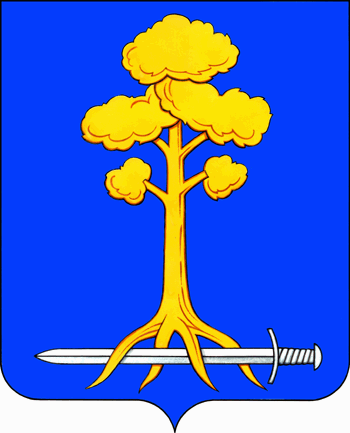 МУНИЦИПАЛЬНОЕ ОБРАЗОВАНИЕСЕРТОЛОВСКОЕ ГОРОДСКОЕ ПОСЕЛЕНИЕВСЕВОЛОЖСКОГО МУНИЦИПАЛЬНОГО РАЙОНАЛЕНИНГРАДСКОЙ ОБЛАСТИАДМИНИСТРАЦИЯП О С Т А Н О В Л Е Н И Е5 декабря 2023г.                                                                                         №1296г. СертоловоО внесении изменений в постановление №1241 от 29.11.2023г. «О подготовке и проведении на территории МО Сертоловомассовых культурных и спортивныхмероприятий в декабре 2023 года»В соответствии с пунктом 11 части 1 статьи 14, части 4 статьи 15 Федерального закона Российской Федерации от 06.10.2003 г.№ 131-ФЗ «Об общих принципах организации местного самоуправления в Российской Федерации», Уставом муниципального образования Сертоловское городское поселение Всеволожского муниципального района Ленинградской области администрация МО СертоловоПОСТАНОВЛЯЕТ:Внести в постановление администрации МО Сертолово от 29.11.2023г. №1241 «О подготовке и проведении  на территории МО Сертолово массовых культурных и спортивных мероприятий в декабре 2023 года» (далее - постановление), изменения:.Дополнить раздел 1 добавить следующим пунктом 1.7.:«1.7. 08.12.2023г. Митинг посвященный Дню героев Отечества, начало в 13:00. Место проведения: г.Сертолово, ул.Молодцова д.16 (Парк Героев)».2. п.2.2 изложить в следующей редакции:«2.2. Разработать и разместить на официальном сайте администрации МО Сертолово в информационно-телекоммуникационной сети Интернет Положение о соревнованиях и мероприятиях, указанных в п.1.1-1.7.»3. Постановление вступает в силу после подписания.4. Настоящее постановление подлежит размещению на официальном сайте администрации МО Сертолово в информационно-телекоммуникационной сети Интернет. 5. Контроль за исполнением настоящего постановления оставляю за собой. И.о. главы администрации					    	    И.В.Карачёва